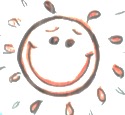 Wie zeichne ich ein Klimadiagramm? Die folgende Tabelle hilft dir dabei:→ Wenn du die Aussage mit „Ja“ bestätigen kannst, folge dem Pfeil nach unten und gehe zur nächsten Aussage.→ Sobald du einmal „Nein“ ankreuzt, folge dem Pfeil nach rechts und lies dir die Information im Buch durch.Klimadiagramm für:Ortsangabe und Höhe:	Bad Wildbad Sommerberg, 740 m ü NNLage im Gradnetz:		48°45’ N / 08°32’ODurchschnittstemperatur	7,3°C			Jahresniederschlag:	1385 mm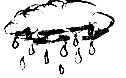 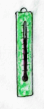 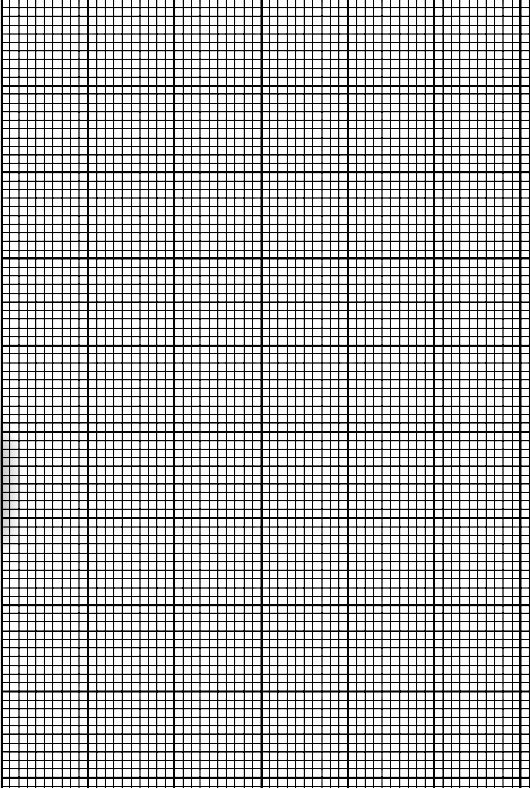 Quelle: klimadiagramme.de, vereinfachtAnleitung Klimadiagramm zeichnenin den SchulbüchernALTERNATIVE: https://www.lmz-bw.de/bildungsmedien/news-einzelansicht/article/jetzt-klimadiagramme-im-geoportal-1.html JaNeinHilfeIch weiß, was eine Temperaturkurve ist.↓→Buch 
S. __Ich weiß, was eine Niederschlagskurve ist.↓→Buch 
S. 47Ich kann die Werte und Angaben aus der Klimatabelle in das Klimadiagramm eintragen↓→
Buch 
S. __Ich kann Temperaturkurve und Niederschlagskurve zeichnen↓→Buch 
S. __↓↓↓↓Zeichne das Klimadiagramm für die angegebene KlimastationZeichne das Klimadiagramm für die angegebene KlimastationZeichne das Klimadiagramm für die angegebene KlimastationZeichne das Klimadiagramm für die angegebene KlimastationBad Wildbad-So.Bad Wildbad-So.Bad Wildbad-So.Monat[mm][° C]Jan131-1Feb1170Mar1193Apr1146Mai12010Jun12314Jul10116Aug10215Sep8313Okt929Nov1403Dez1430Jahr13857,3T in°CN in mm20010040803060204010200JFMAMJJASOND-10